Приложение 11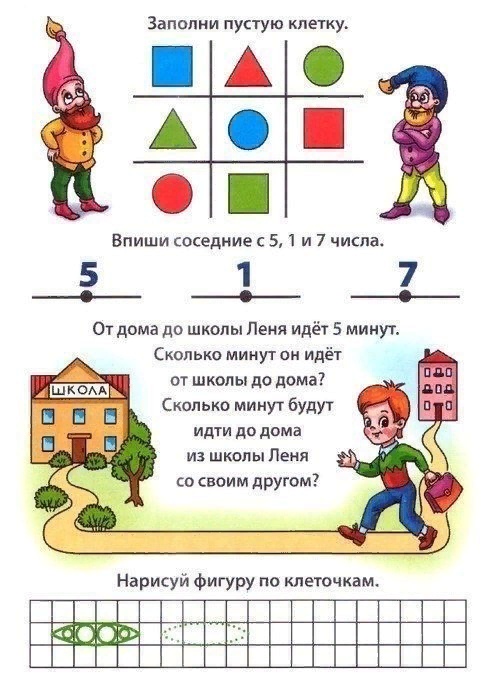 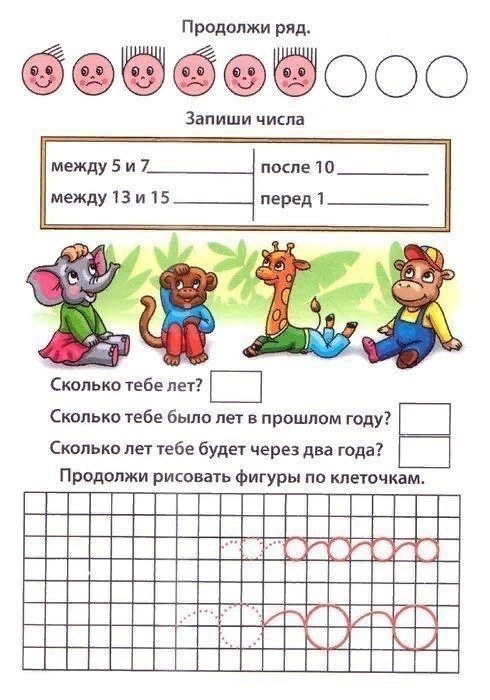 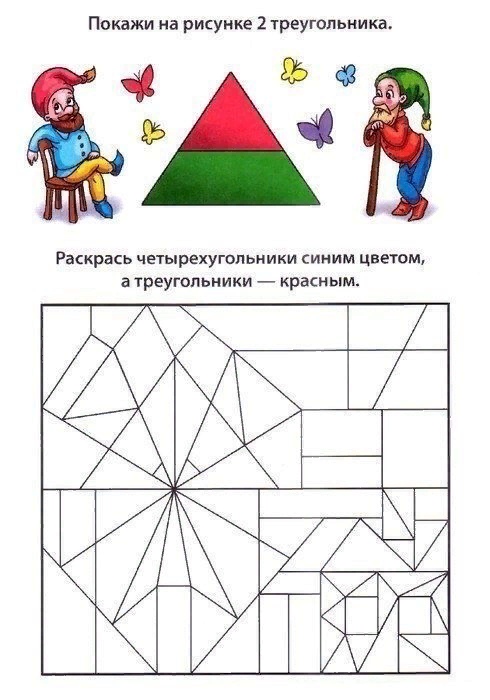 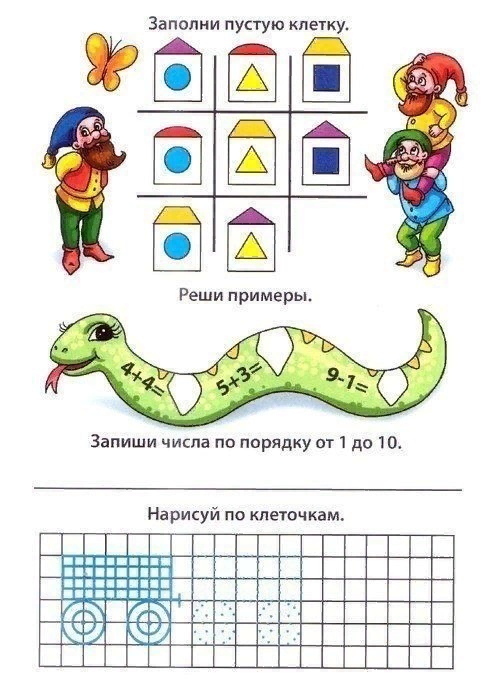 